Teacher and Paraprofessional Consensus Template               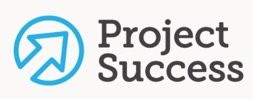 Team Vision and Mission 
Guiding QuestionsTeacher IdeasParaprofessional IdeasConsensusWhat is our vision for every student we support?What is our mission? What actions steps will we take to accomplish our vision?What are our short-term goals to accomplish our vision and mission?What are our long-term goals to accomplish our vision and mission? 